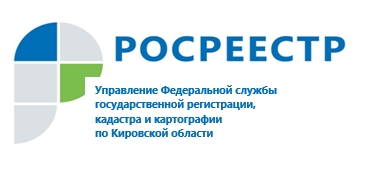 ПРЕСС-РЕЛИЗПолучение выписок из ЕГРН является самой популярной услугой РосреестраCведения Единого государственного реестра недвижимости (ЕГРН) теперь можно получить не только через портал Росреестра или МФЦ, но и портал Госуслуг РФ www.gosuslugi.ru (портал ЕПГУ)Новый электронный сервис запущен Минцифры России совместно с Росреестром.  Теперь на Госуслугах возможно получить наиболее востребованные виды выписок из ЕГРН:✅об основных характеристиках и зарегистрированных правах на объект недвижимости;✅об объекте недвижимости;✅о переходе прав на объект недвижимости.Для направления запроса на получение выписки пользователям – физическим и юридическим лицам – необходимо иметь подтвержденную учетную запись на госуслугах. Результат поступит в личный кабинет на портале в виде электронного документа, заверенного усиленной квалифицированной подписью органа регистрации прав. В Управлении Росреестра по Кировской области пояснили, что данная выписка является равнозначной бумажному документу, заверенному должностным лицом Росреестра и печатью органа. Вывод государственных услуг на портал ЕПГУ – одно из мероприятий, которое включено в программу цифровой трансформации Росреестра, утверждённой в 2020 году, и реализуется совместно с Минцифры. Планируется, что к концу 2022 года на ЕПГУ будут выведены все массовые услуги Росреестра.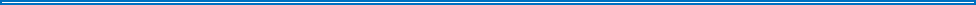 О РосреестреУправление Федеральной службы государственной регистрации, кадастра и картографии (Росреестр) по Кировской области является территориальным органом федерального органа исполнительной власти, осуществляющим функции по государственной регистрации прав на недвижимое имущество и сделок с ним, землеустройства, государственного мониторинга земель, а также функции по федеральному государственному надзору в области геодезии и картографии, государственному земельному надзору, надзору за деятельностью саморегулируемых организаций оценщиков, контролю деятельности саморегулируемых организаций арбитражных управляющих, организации работы Комиссии по оспариванию кадастровой стоимости объектов недвижимости. Осуществляет контроль за деятельностью подведомственного учреждения Росреестра – филиала ФГБУ «ФКП Росреестра» по Кировской области по предоставлению государственных услуг Росреестра. Руководитель Управления Росреестра по  Кировской области  –  Елена Сорокина.